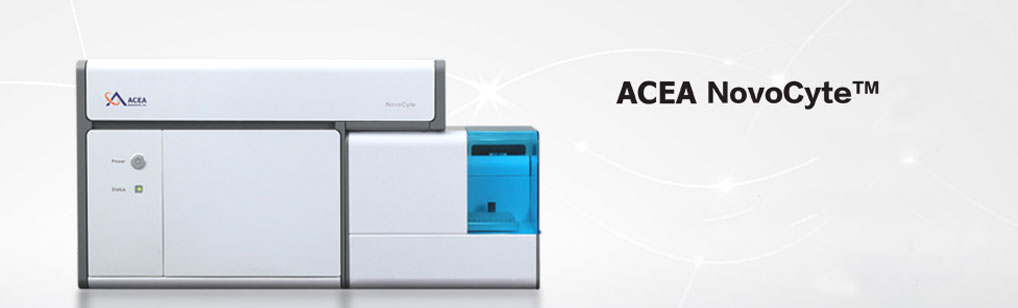 Уважаемые коллеги!Приглашаем Вас 29 марта 2016г принять участие в Научно-практическом семинаре по проточной цитометрии.Семинар состоится в ИХБФМ СО РАН (г. Новосибирск, пр-т. Академика Лаврентьева, д.8, ком. 326)ПРОГРАММА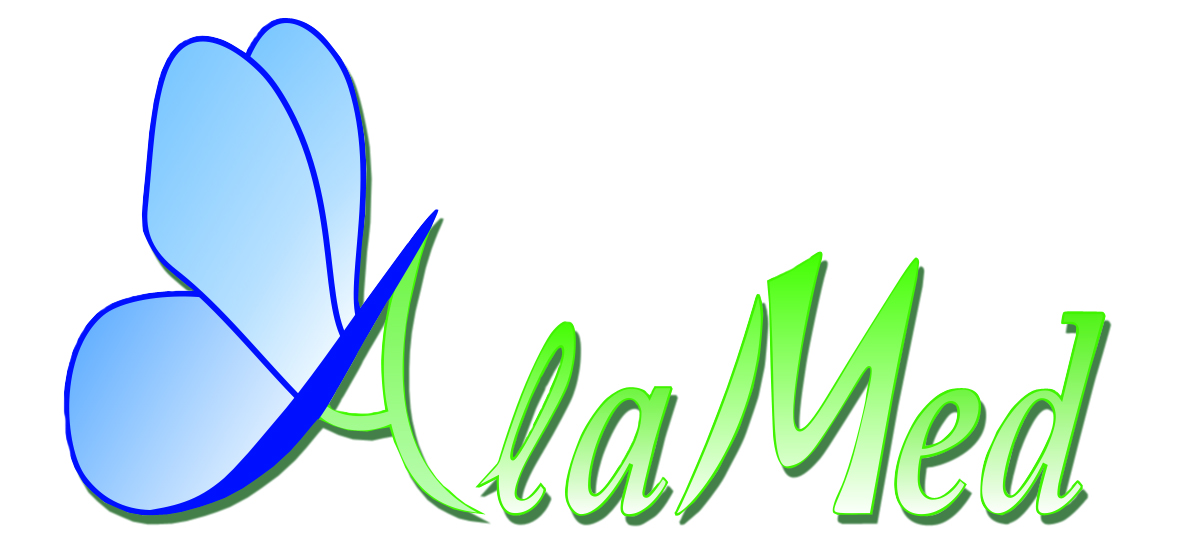 8 913 773 43 93    Корчагина Ксения 8 915 042 63 13    Близнецов Кириллinfo@alamed.ru11.00-11.15Открытие Семинара11.15-12.00Инновации в клеточных технологияхБлизнецов К.Ю. «Аламед», Москва12.00-13.00От микровезикул до нефтяных скважин: современные возможности проточной цитометрииДемина И.А.К.б.н., в.н.сФНКЦ ДГОИ им. Дмитрия Рогачева, Москва13.00-15.00Практическая демонстрация прибора ACEA Novocyte: Сложность и простота многоцветной компенсации. Оптимизация протоколов исследования.Эксперимент на образцах, принесенных участниками семинараДемина И.А.К.б.н., в.н.сФНКЦ ДГОИ им. Дмитрия Рогачева, Москва